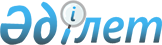 Зеренді ауданы әкімдігінің 2011 жылғы 4 наурыздағы № 95 "2011 жылға Зеренді ауданында қоғамдық жұмыстарды ұйымдастыру туралы" қаулысына өзгерістер енгізу туралы
					
			Күшін жойған
			
			
		
					Ақмола облысы Зеренді ауданы әкімдігінің 2011 жылғы 14 қарашадағы № 533 қаулысы. Ақмола облысы Зеренді ауданының Әділет басқармасында 2011 жылғы 14 желтоқсанда № 1-14-168 тіркелді. Күші жойылды - Ақмола облысы Зеренді ауданы әкімдігінің 2011 жылғы 30 желтоқсандағы № 651 қаулысымен      Ескерту. Күші жойылды - Ақмола облысы Зеренді ауданы әкімдігінің 30.12.2011 № 651 қаулысымен.

      Қазақстан Республикасының 2001 жылғы 23 қантардағы «Қазақстан Республикасындағы жергілікті мемлекеттік басқару және өзін-өзі басқару туралы» Заңына, Қазақстан Республикасының 2001 жылғы 23 қаңтардағы «Халықты жұмыспен қамту туралы» Заңының 20 бабына, Қазақстан Республикасы Үкіметінің 2001 жылғы 19 маусымдағы № 836 қаулысымен бекітілген, қоғамдық жұмыстарды ұйымдастыру және қаржыландыру Ережелерінің 7, 8 тармақтарына сәйкес, аудан әкімдігі ҚАУЛЫ ЕТЕДІ:



      1. Зеренді ауданы әкімдігінің «2011 жылға Зеренді ауданында қоғамдық жұмыстарды ұйымдастыру туралы» 2011 жылғы 4 наурыздағы № 95 қаулысына (нормативтік құқықтық актілерді мемлекеттік тіркеу Тізілімінде № 1-14-155 тіркелген, 2011 жылы 29 наурызда «Зеренді» газетінде жарияланған) келесі өзгерістер енгізілсін:



      аталған қаулымен бекітілген, 2011 жылға Зеренді ауданы бойынша ұйымдардың тізбесі, қоғамдық жұмыстардың түрлері, көлемдері, жағдайлары, жалақы мөлшерлері мен оларды қаржыландыру көздері тізбесінде:

      1, 17 реттік нөмірлі жолдары жаңа редакцияда баяндалсын:

      2. Осы қаулы Ақмола облысының Әділет департаментінде мемлекеттік тіркелген күннен бастап күшіне енеді және ресми жарияланған күннен бастап қолданысқа енгізіледі.      Аудан әкімінің м.а.                        Ә.Таласбаева
					© 2012. Қазақстан Республикасы Әділет министрлігінің «Қазақстан Республикасының Заңнама және құқықтық ақпарат институты» ШЖҚ РМК
				1«Зеренді

селолық

округі

әкімінің

аппараты»

мемлекеттік

мекемесіАулалық

аралау2429

үйЕңбек

шартыЕң төменгі

жалақы

мөлшерінен

кем емесЖергілікті

бюджет1«Зеренді

селолық

округі

әкімінің

аппараты»

мемлекеттік

мекемесіАумақты

тазалауда

көмектесу500 м2Еңбек

шартыЕң төменгі

жалақы

мөлшерінен

кем емесЖергілікті

бюджет17«Приречен

селолық

округі

әкімінің

аппараты»

мемлекеттік

мекемесіАумақты

тазалауда

көмектесу233 м2Еңбек

шартыЕң төменгі

жалақы

мөлшерінен

кем емесЖергілікті

бюджет